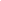 We wish to appoint an inspirational Assistant Headteacher to play a key role in the next phase of our development from a Good to Outstanding school.Haggerston School was judged ‘good’ by OFSTED in October 2017.  The OFSTED report noted: “Staff have high morale. They are proud to work at the school and feel that leaders support them in a variety of ways. These include providing training to meet their individual needs. Teachers new to the profession value the high-quality mentoring and support that they receive. They also appreciate the career opportunities provided by the school.”The post will include accountability for whole school achievement. This involves the strategic use of data to raise attainment,  leadership of whole school assessment and exams, interventions and homework.We are looking for someone who:can demonstrate that they have made a difference to standards of teaching, learning and achievement in their current posthas a proven record of successful leadership, raising standards and outcomes for studentsis tenacious about holding others to account and expects the highest of themselvesis an outstanding communicator, able to inspire and motivate othersis passionate and committed to ensuring that every child is able to achieve at the highest level We can offer you:children and young people who are eager to learn and progressstaff who are collegiate, committed to their own professional development and to improving outcomes for the students herean excellent physical environment recently refurbished and extended under BSFa school committed to your professional development work in a team where your skills, enthusiasm and hard work will be appreciatedDownload an application pack from the school’s website or you can request one by contacting the HR Department via e-mail:  recruitment@haggerston.hackney.sch.uk Application forms can also be returned to HR via email.Application closing date:  Monday 20th May 2019, 12 noonInterview and Assessment:  Thursday 23rd May 2019 Haggerston School is committed to the safeguarding and welfare of young people and expects all staff to share this commitment. Our commitment is underpinned by robust processes and procedures that seek to minimise risk and continuously promote a culture of safeguarding amongst our workforce.  All posts within the school are subject to an enhanced DBS check. We welcome applications from all sections of the community, regardless of gender, race, religion, disability, sexual orientation or age.